Behavioural insights to reduce waste in Havering – communications:The images below show the different elements of the Two Bag Challenge communications delivered to residents in the target areas.Image 1: Waste prevention pack box design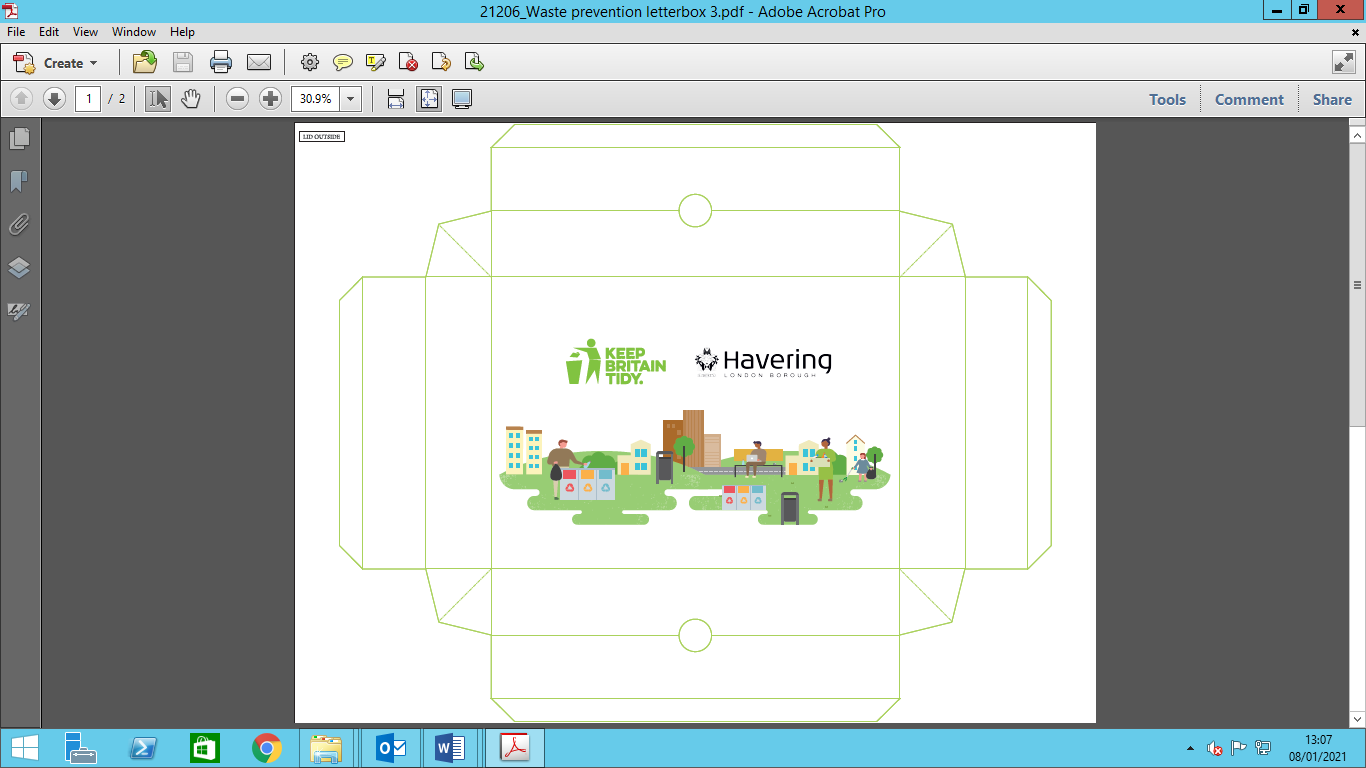 Image 2: Love Food Hate Waste tools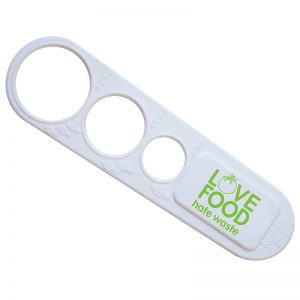 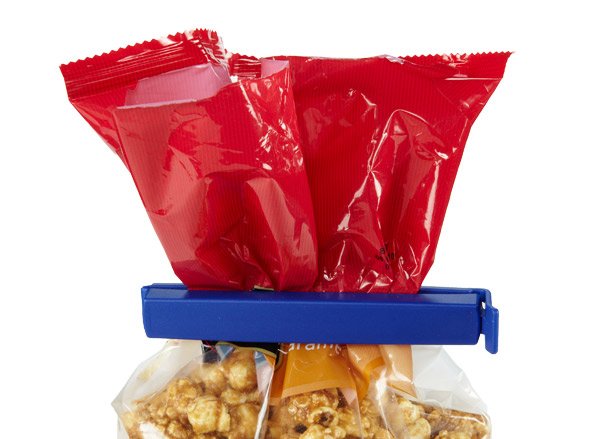 Image 3: General waste bag design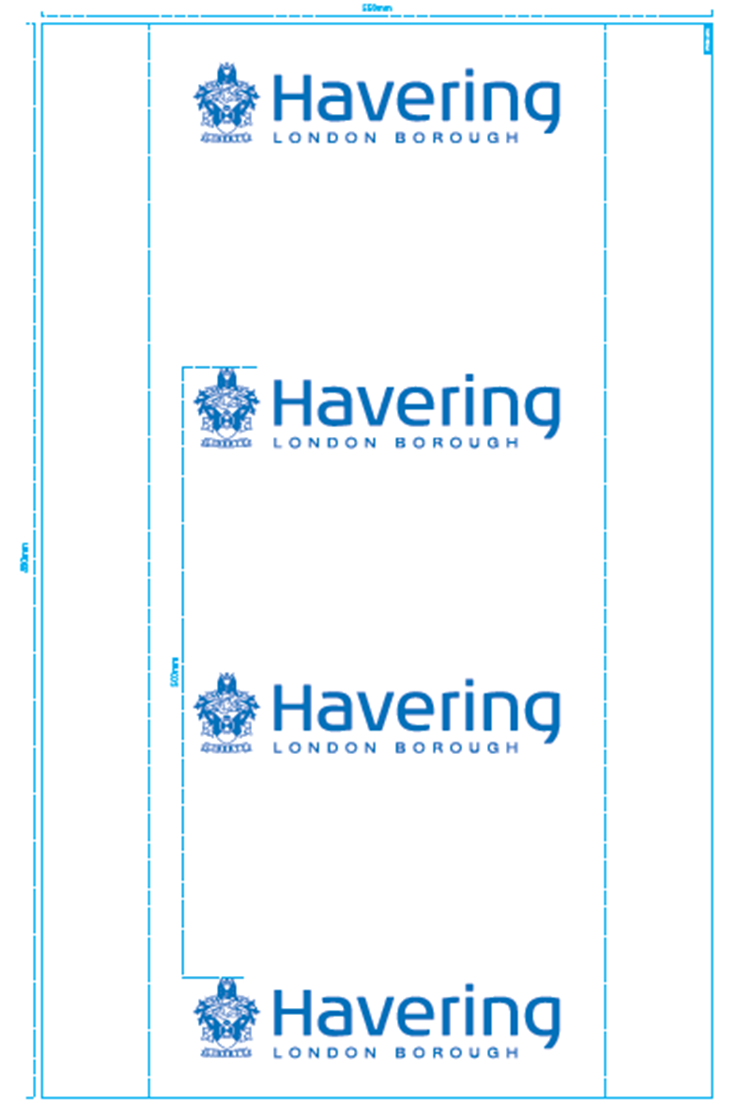 Image 4: Two Bag Challenge letter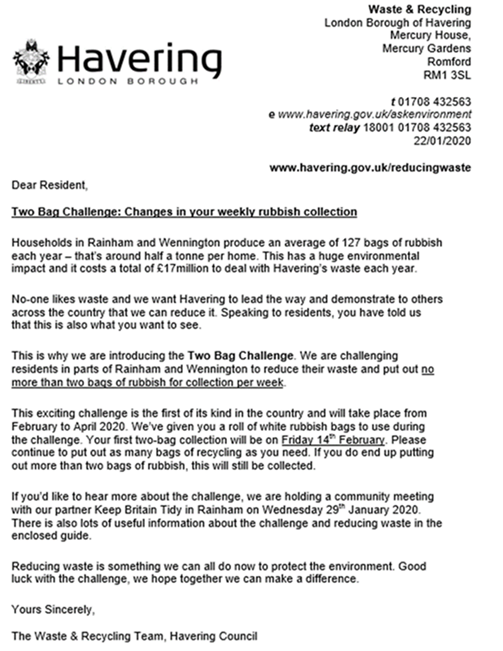 Image 5: Two Bag Challenge waste booklet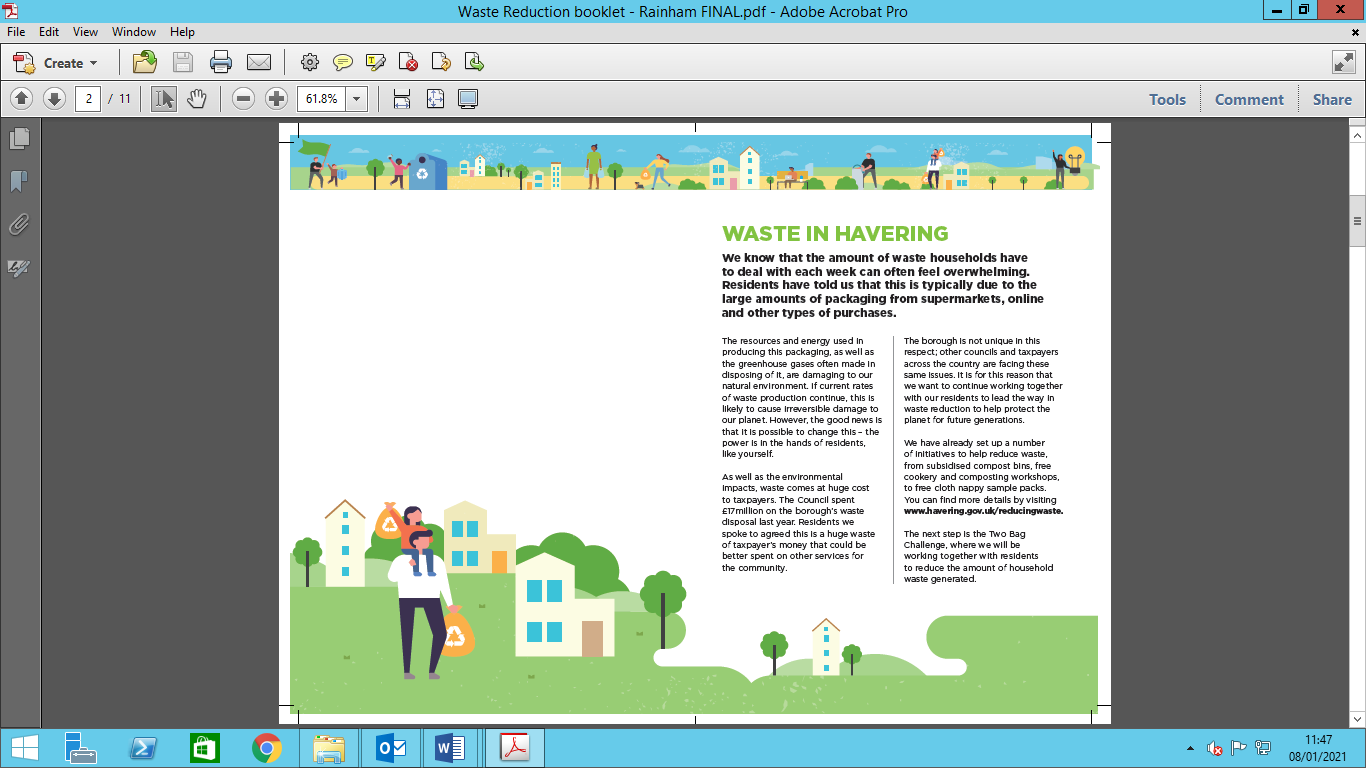 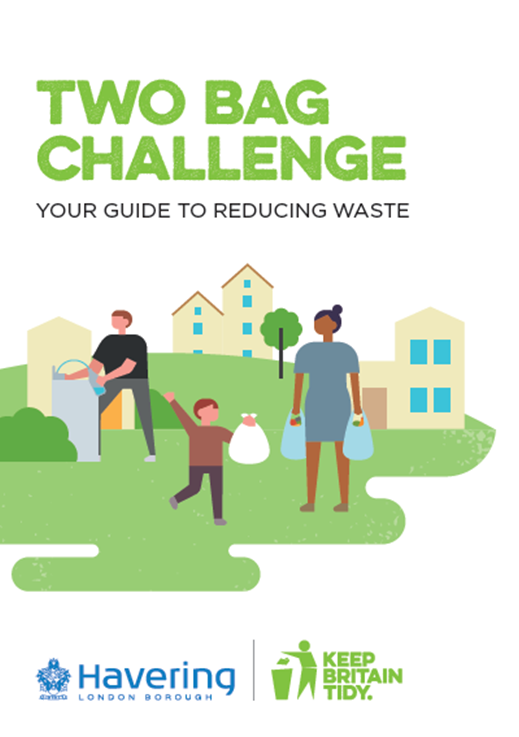 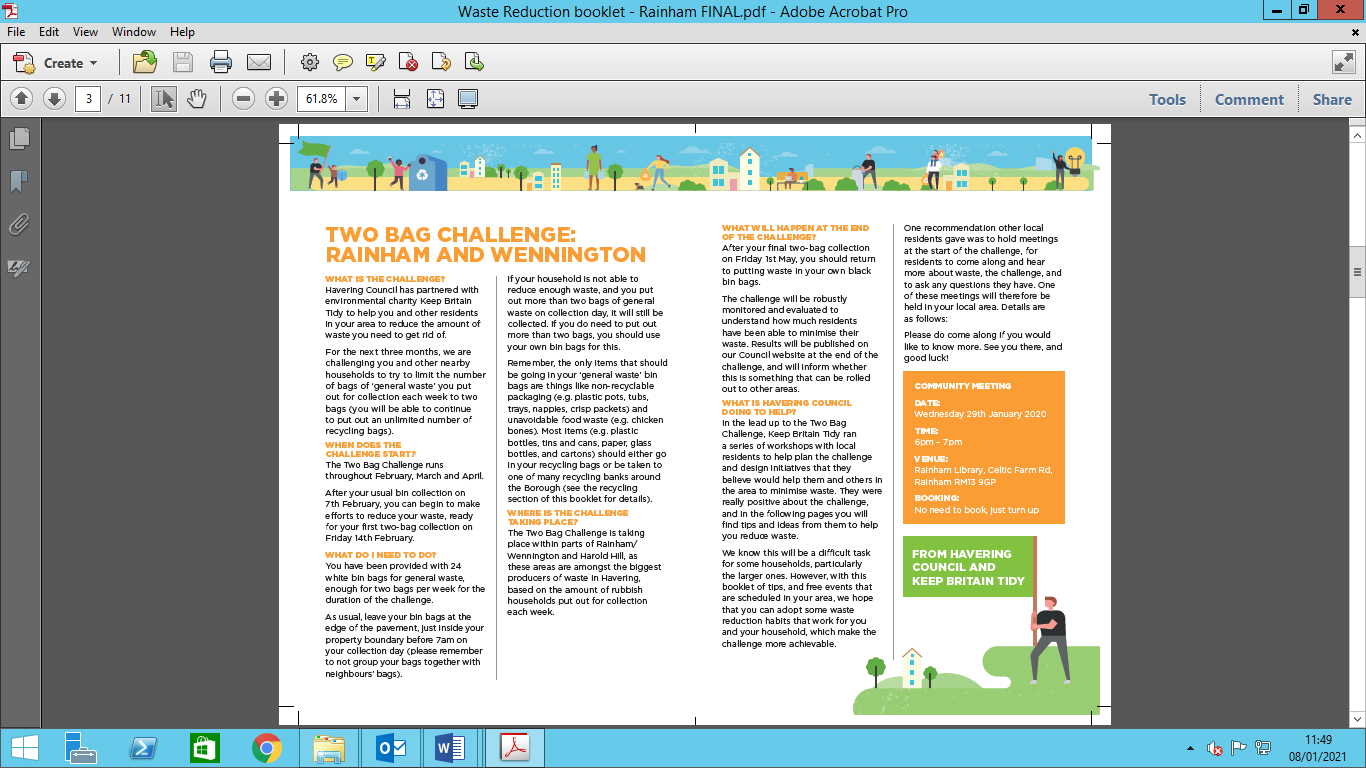 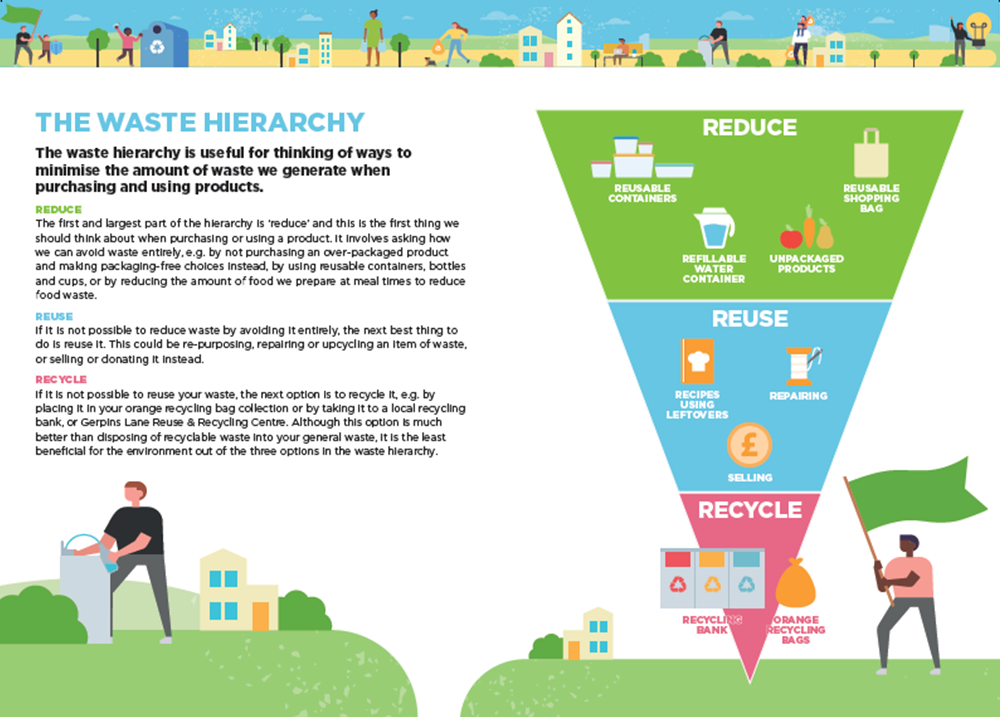 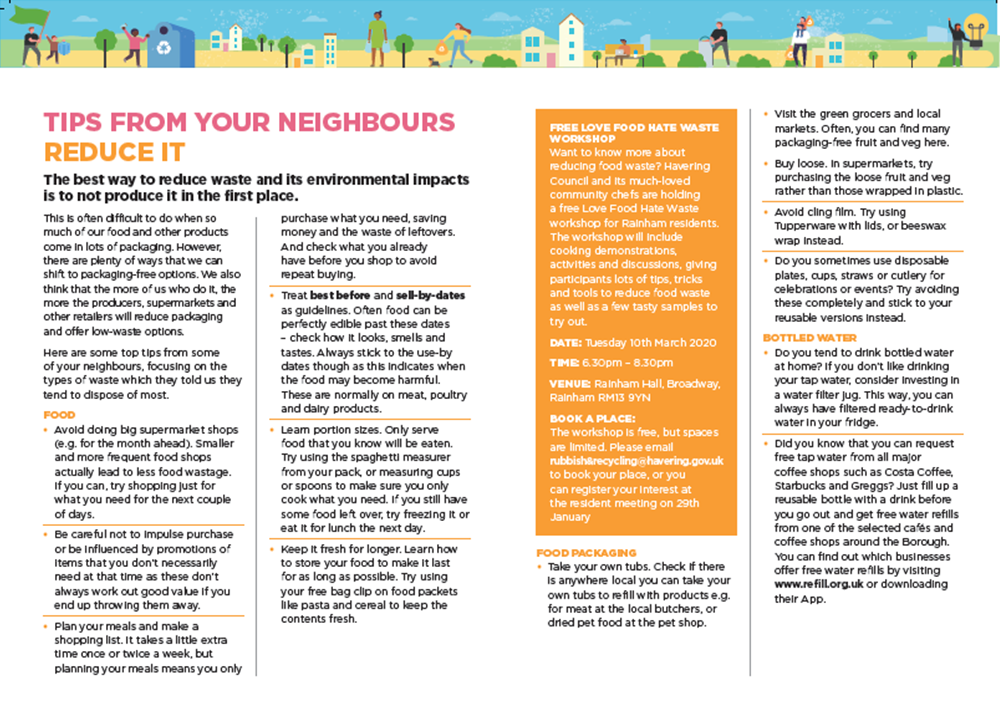 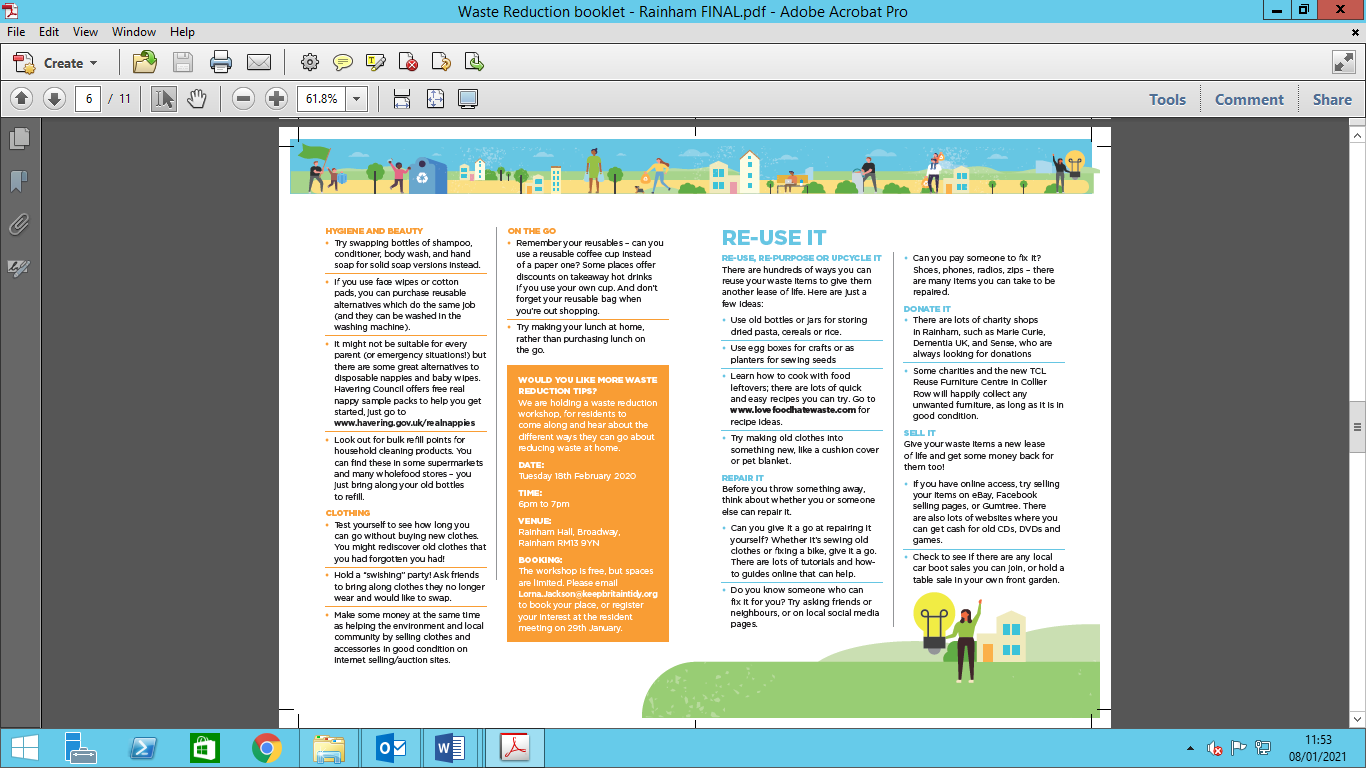 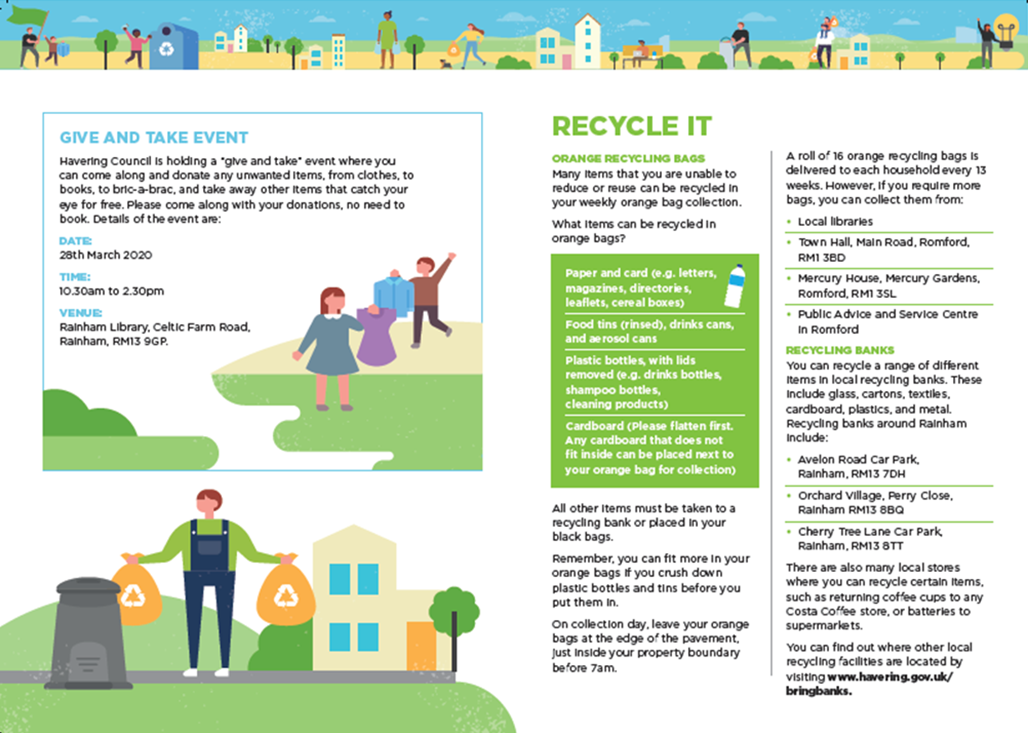 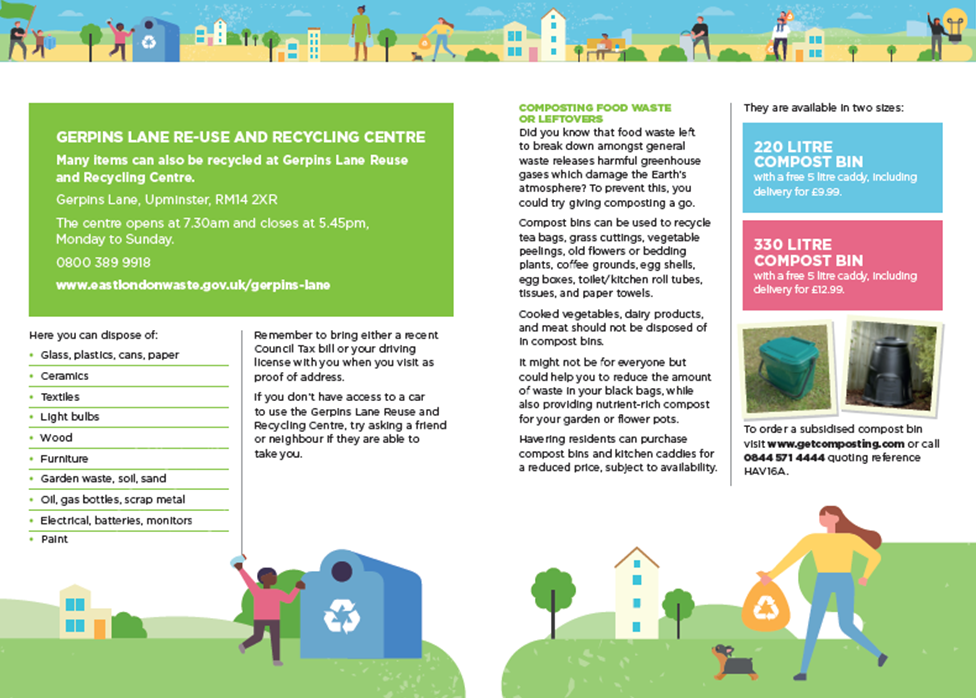 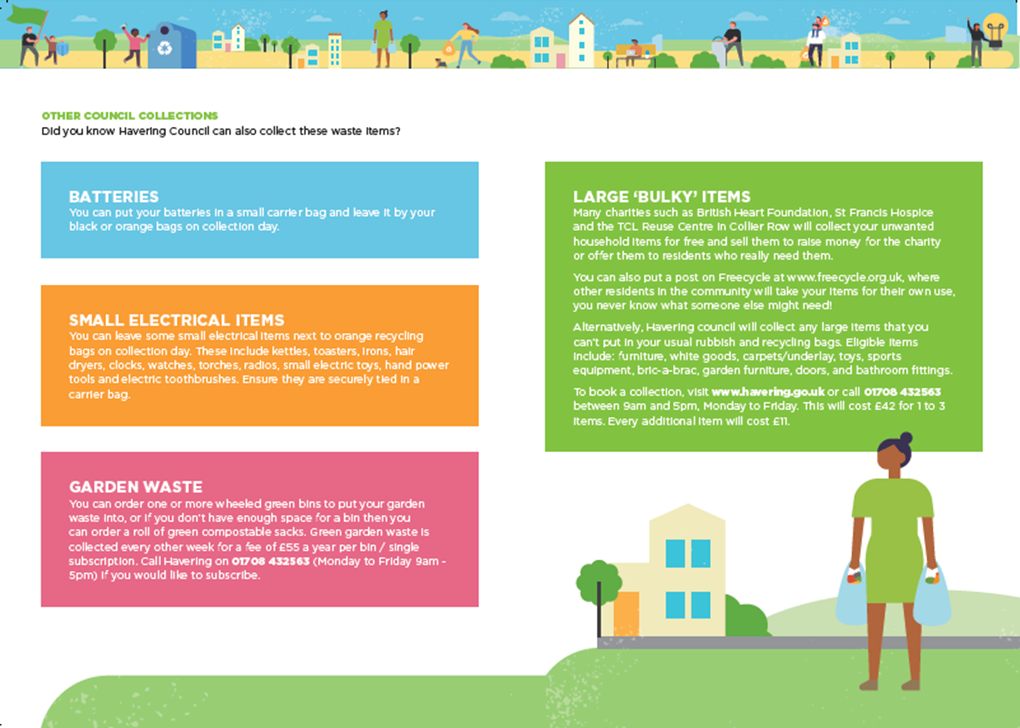 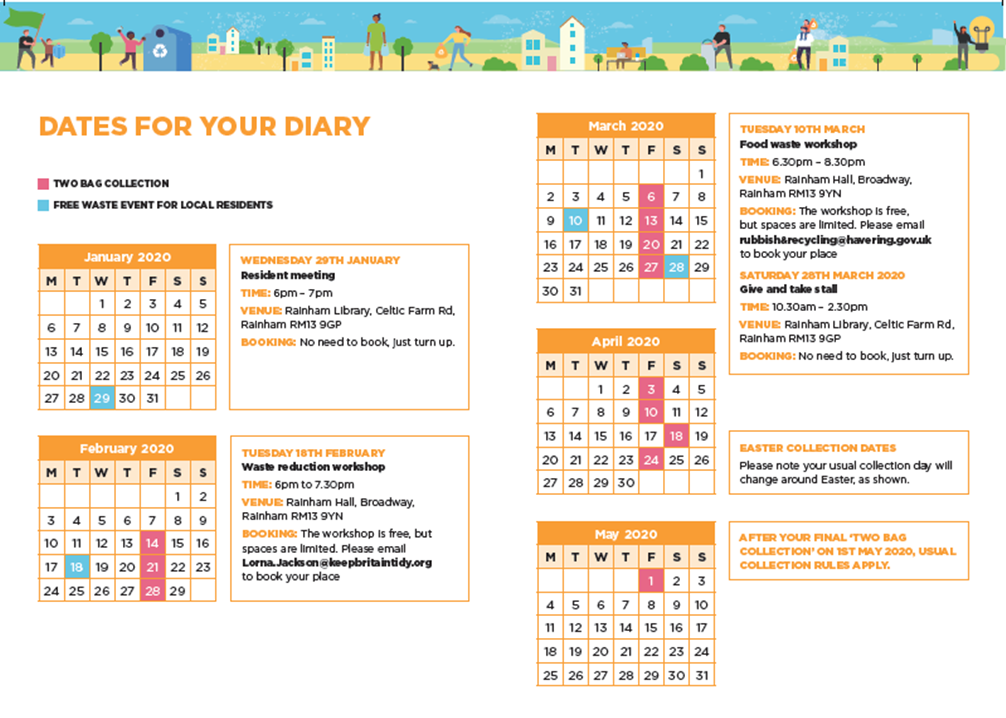 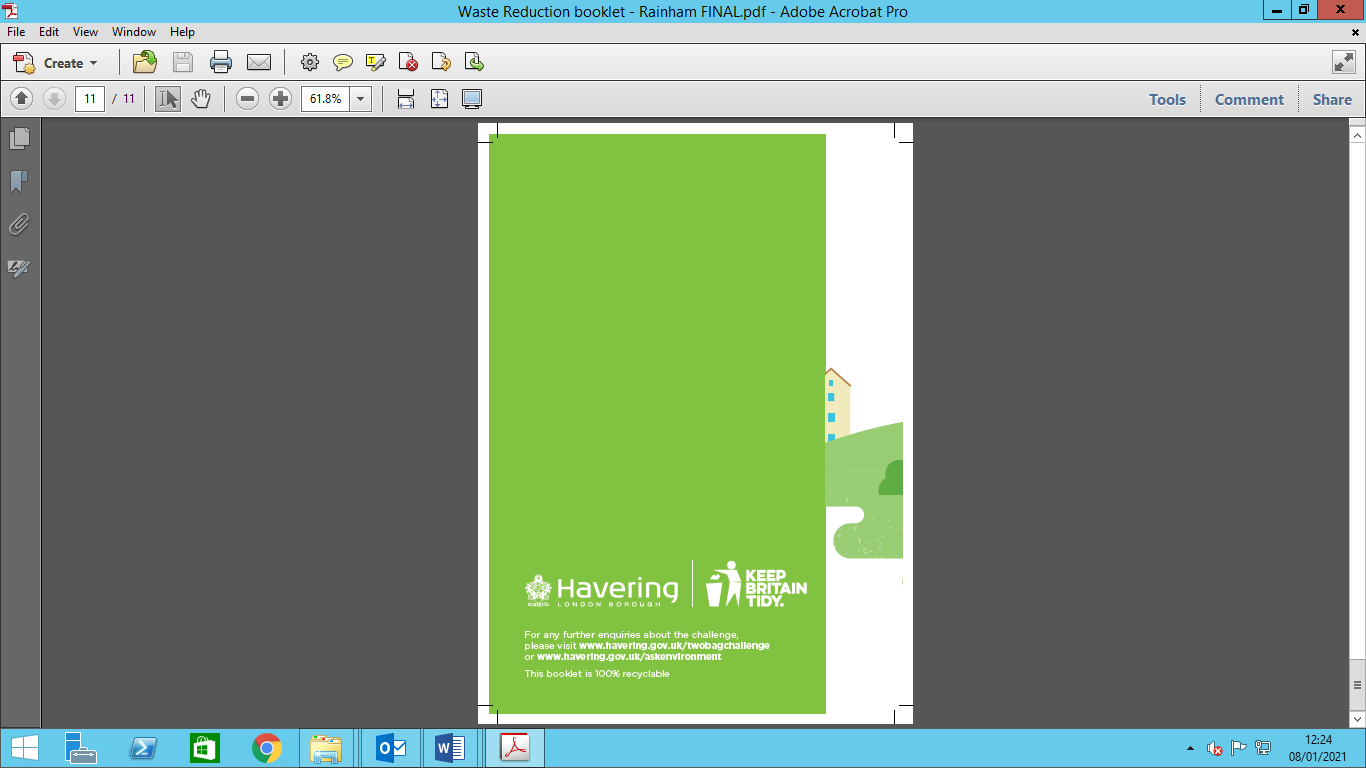 Image 6: Two bag challenge feedback postcard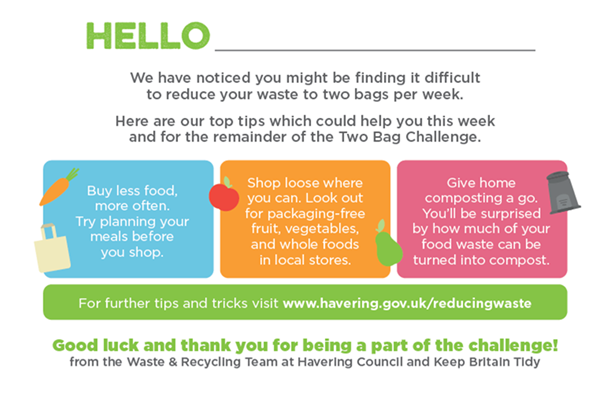 Image 7: Results feedback leaflet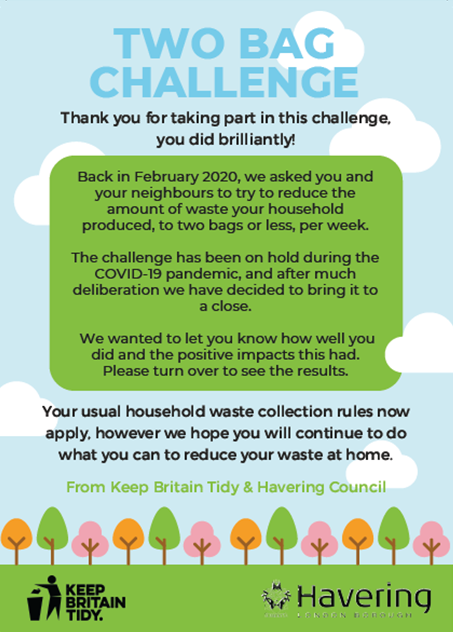 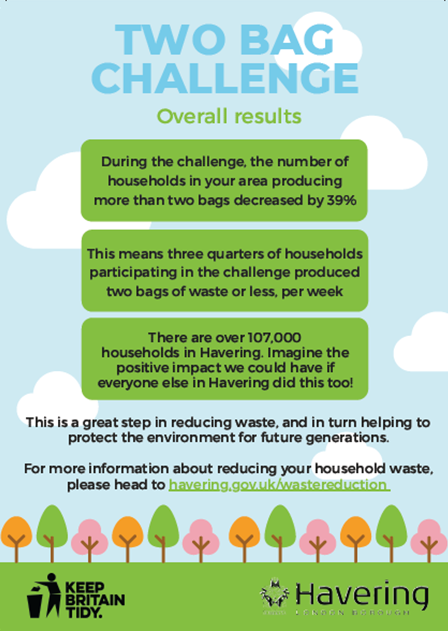 